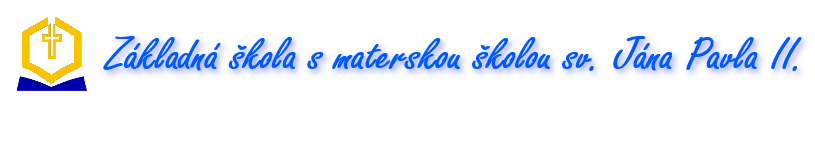 Osloboditeľská 27, 831 07 Bratislava – VajnoryVnútorná smernicariešenie šikanovania na školeBratislava2019Čl. 1Úvodné ustanoveniaV súlade so smernicou č. 36/2018 k prevencii a riešeniu šikanovania detí a žiakov v školách a školských zariadeniach s účinnosťou od 1. septembra 2018 vydáva riaditeľka školy nasledujúcu vnútornú smernicu, ktorá je záväzná pre všetkých zamestnancov školy. Šikanovanie je problém, ktorý škola potrebuje špecificky vymedziť, definovať, preventívne pôsobiť proti nemu a v prípade potreby riešiť.Čl. 2Charakteristika šikanovaniaPod pojmom šikanovanie sa rozumie správanie žiaka, ktorého úmyslom je ublíženie, ohrozenie alebo zastrašovanie žiaka. Je to úmyselný, spravidla opakovaný útok voči žiakovi alebo skupine žiakov, ktorí sa z rôznych dôvodov nevedia alebo nemôžu účinne brániť.Podstatou šikanovania je najmä:úmyselne ublížiť druhému fyzicky alebo psychickyagresia jedného žiaka alebo skupiny žiakovprevaha agresora alebo skupiny agresorov nad obeťouŠikanovanie sa môže prejaviť:priama forma – fyzické, urážanie, nadávky, posmech, zosmiešňovanie, príkazy agresora vykonať určitú vec proti vôli obete, odcudzenie veci, vyhrážanie, zastrašovanie, vydieranie, zneužitie osobných údajov, fotografií, šírenie nepravdivých informácií alebo kyberšikanovanímnepriama forma – prehliadanie, ignorovanie, zámerné vylúčenie z kolektívu, nedobrovoľné vystavovanie agresívnym situáciámKyberšikanovanie – priama forma šikanovania, pri ktorej ide o zneužitie informačno-komunikačných technológií (telefón, tablet, internet, sociálne siete, ...) na úmyselné ohrozenie, ublíženie alebo zastrašovanie, pričom sa často vyskytuje v spojení s inými formami šikanovania.Najčastejšie znaky kyberšikanovania:sociálna prevaha alebo psychická prevaha agresora, nie je nutná fyzická prevahaagresor vystupuje často anonymneútok nevyžaduje fyzický kontakt agresora a obeteagresor spravidla nevidí priamu emocionálnu reakciu obete na útok s ohľadom na anonymitu a odstup, ktoré informačno-komunikačné technológie umožňujúútoky sa šíria prostredníctvom internetu podstatne rýchlejšie ako inými spôsobmiútoky sú prístupné veľkému množstvu osôbagresor je schopný uskutočniť útok z rôznych miestútoky môžu mať dlhšie trvanie v časeobeť nemusí o napadnutí dlhšiu dobu vedieťobeť nemusí byť schopná identifikovať agresorazverejnené informácie, fotografie a audiozáznamy a videozáznamy môže byť náročné odstrániť z internetuŽiak, ktorý je agresorom, môže byť trestne stíhaný najmä za trestný čin:ublíženia na zdravíobmedzovania osobnej slobodylúpeževydieraniahrubého nátlakunátlakuporušovania domovej slobodysexuálneho násiliasexuálneho zneužívaniakrádeženeoprávneného užívania cudzej vecipoškodzovania cudzej vecinebezpečného vyhrážania sanebezpečného prenasledovaniavýroby detskej pornografierozširovania detskej pornografieprechovávania detskej pornografie a účasť na detskom pornografickom predstaveníohováraniaPrejavy šikanovaného dieťaťa:zhoršenie prospechu alebo zlyhávanie v školevyhýbanie sa škole, ktoré môže súvisieť so snahou vyhnúť sa stretnutiam s agresorom alebo s priveľkou mierou záťaževýrazná zmena správania – uzatvorenie sa do seba, vyhýbanie sa dovtedy obľúbeným činnostiam alebo kamarátom, únik z realitypsychosomatické ťažkosti – napr. bolesti brucha, poruchy spánku, zhoršemie alergických príznakovnegatívne emocionálne prežívanie – pocity hanby, trápnosti, poníženia, smútku, bezvýchodiskovitosti a beznádejepsychické ťažkosti a ochorenia – depresie, úzkosti, neustály strach a pocit ohrozeniapocit vlastného zlyhania, pokles sebavedomia a dôvery v ľudízvýšenie agresívneho správania, násilie voči iným, pomstasebapoškodzovanie, samovražedné sklony, ktoré sú reakciou na zdanlive bezvýchodiskovú situáciuPrejavy kyberšikanovaného dieťaťa:zisťuje, ako sa dá zablokovať osoba na sociálnych sieťach alebo prichádzajúce hovory či smszruší si profil na sociálnych sieťachprestane používať počítač alebo mobilný telefónnedvíha telefón, neodpovedá na smsky a nechce o tom hovoriťzdá sa nervózne, neisté alebo smutné pri čítaní mailov alebo správuniká do chorobynechce chodiť do školy alebo medzi ľudívyhýba sa rozhovoru o tom, čo robí na počítači alebo na mobileuzatvára sa a súčasne popiera, že by sa niečo dialouniká do sveta fantázie, počítačových hierČl. 3Priestupková a trestnoprávna činnosťŠikanovanie môže napĺňať:skutkovú podstatu trestného činu alebo priestupkuskutkovú podstatu priestupku proti občianskemu spolunažívaniu alebo priestupku proti majetkuSkutočnosť, že fyzická osoba nie je trestne zodpovedná z dôvodu nízkeho veku nie je prekážkou na podanie žaloby. Zákonný zástupca žiaka a žiak zodpovedajú za škodu spoločne a nerozdielne.Pedagogický zamestnanec alebo odborný zamestnanec, ktorému je známy prípad šikanovania a neprijme žiadne opatrenie, môže byť stíhaný najmä za trestný čin:neprekazenia trestného činuneoznámenia trestného činuublíženia na zdravíČl. 4Prevencia šikanovaniaŠikanovanie v akejkoľvek forme na škole netolerujeme, a preto úlohou všetkých pedagogických pracovníkov je vytváranie pozitívnej atmosféry v škole v duchu Desatora a budovanie vzájomnej tolerancie žiakov všetkých vekových kategórií.Prevencia šikanovania sa zabezpečuje súčasťou výchovno-vzdelávacieho procesu vrátane pozitívneho vplyvu osobnosti pedagogického zamestnanca a odborného zamestnanca v rámci každodenného vyučovania, obsahového zamerania a didaktiky predmetov a prierezových tém:osobný a sociálny rozvojmediálna výchovamultikultúrna výchovaochrana života a zdraviavýchova a vzdelávanie k ľudským právamvýchova k občianstvuboj proti extrémizmuvýchova k manželstvu a rodičovstvu a súčasťou súťaží, hier, prednášok alebo diskusií organizovaných školou alebo organizovaných inými relevantnými subjektmi. Riaditeľ školy, koordinátor prevencie a triedny učiteľ vopred preveria navrhované preventívne činnosti školy s cieľom predísť nežiaducemu vplyvu neodborných činností, ako aj škodlivému vplyvu kultov, siekt či extrémistických organizácií na žiakov. Riaditeľ školy oboznamuje s podstatou, formami a nebezpečnými dôsledkami šikanovaniavšetkých žiakov príslušnej školy a ich zákonných zástupcovzamestnancov školy príslušnej školyosoby, ktoré sa osobne starajú o dieťazariadenie, v ktorom je žiak umiestnený na základe rozhodnutia súdu.Riaditeľ školy zodpovedá za systémové aktivity školy v oblasti prevencie šikanovania. Pri príprave a realizácii celoškolskej stratégie najmävytvára pozitívne prostredie v školepodporuje prosociálne správanie a vzťahy detíurčuje v školskom poriadku pravidlá správania sa vrátane sankcií za ich porušenie a pravidlá používania informačno-komunikačných technológií (mobilných telefónov, tabletov, počítačov a iných komunikačných technológií) v priestoroch školyrozpracúva podrobnosti prevencie a riešenia šikanovania žiakov vo vnútornom predpise školyzabezpečuje v súlade s pracovným poriadkom školy zvýšený dozor pedagogických zamestnancov cez prestávky, pred začiatkom vyučovania, po jeho skončení a v čase mimo vyučovania, najmä v priestoroch, kde k šikanovaniu už došlo alebo by k nemu mohlo dochádzaťoboznamuje pedagogických zamestnancov a odborných zamestnancov so spôsobom oznamovania šikanovania a preverovania šikanovaniainformuje o postupe pri zistení šikanovania, najmä pedagogických zamestnancov a odborných zamestnancov, žiakov, zákonných zástupcov žiaka, osoby, ktoré sa osobne starajú o dieťa a zariadenie, v ktorom je žiak umiestnený na základe rozhodnutia súduzabezpečuje zverejnenie kontaktných údajov inštitúcií, ktoré sa prevenciou a riešením šikanovania zaoberajúurčuje v pracovnom poriadku školy povinnosť zamestnancov školy oznamovať podozrenie zo šikanovaniazabezpečuje vzdelávanie pedagogických zamestnancov v oblasti prevencie šikanovania, vrátane kyberšikanovania, prostredníctvom zvyšovania digitálnej gramotnosti učiteľovspolupracuje s odbornými zamestnancami príslušného centra pedagogickopsychologického poradenstva a prevencie a ďalšími odbornými pracoviskami poradenských služieb a preventívnych služieb v regiónezapája do prevencie šikanovania žiacku školskú radu, radu školy a zriaďovateľaČl. 5Metódy riešenia šikanovaniaRiaditeľ školy alebo ním poverená osoba zostavuje tím zamestnancov školy v zložení riaditeľ školy, koordinátor prevencie alebo výchovný poradca a triedny učiteľ obete a agresora, ktorý navrhuje a zabezpečuje odborný postup pri riešení šikanovania. Riaditeľ školy alebo ním poverená osoba pri zisťovaní a preverovaní šikanovania:zabezpečí bezodkladnú pomoc obetiam a ochranu obetízabezpečí dozor v triede, kde sa preveruje šikanovanievykonáva opatrenia na zabránenie možnej krivej výpovede agresora jeho izoláciou počas preverovania šikanovaniapreveruje šikanovanie bezodkladne v čase, keď agresor nie je ešte dohodnutý na spoločnej výpovedi s obeťou, svedkami alebo inými osobami, ktoré na šikanovanie upozornilizabezpečí, aby obeť nebola konfrontovaná s agresoromzabezpečí zistenie vhodných svedkov a uskutočnenie individuálnych rozhovorov alebo konfrontačných rozhovorov so svedkamiuchováva dôkazy pri podozrení na kyberšikanovanie v spolupráci s koordinátorom informatizácie alebo externým expertomkontaktuje vo vzťahu k obeti, agresorovi a svedkovi šikanovania zákonných zástupcov, osoby, ktoré sa osobne starajú o dieťa, zariadenie, v ktorom je žiak umiestnený na základe rozhodnutia súdu alebo zariadenie sociálnoprávnej ochrany detí a sociálnej kurately, v ktorom je žiak umiestnenýkontaktuje miestne príslušné centrumzabezpečí použitie anonymnej dotazníkovej metódyvedie písomné záznamy o riešení jednotlivých prípadov šikanovaniazabezpečí pri rozhovoroch prítomnosť najmenej dvoch pedagogických zamestnancov alebo odborných zamestnancovohlasuje príslušným útvarom Policajného zboru podozrenie na spáchanie priestupku alebo trestného činu.Čl. 6Opatrenia na riešenie šikanovaniaOpatreniami na riešenie šikanovania pre obeť a jej zákonných zástupcov:odporúčanie vyhľadať individuálnu odbornú starostlivosťzabezpečenie skupinového intervenčného programu v spolupráci s centromzaistenie bezpečia obetezabezpečenie informovania a poradenstva o šikanovaní pre žiakov, zákonných zástupcov a zamestnancov školyOpatreniami na riešenie šikanovania pre agresora a jeho zákonných zástupcov:odporúčanie zákonným zástupcom agresora vyhľadať odbornú starostlivosť centraudelenie výchovného opatrenia podľa závažnostiodporučenie zákonným zástupcom na dobrovoľný diagnostický pobyt v diagnostickom centreRiaditeľ školy je povinný: oznámiť orgánom činným v trestnom konaní podozrenie, že žiak sa dopustil šikanovaniaoznámiť orgánom činným v trestnom konaní podozrenie, že žiak sa dopustil spáchania trestného činu alebo opakovane páchal priestupky proti občianskemu spolunažívaniu alebo priestupku proti majetkuoznámiť orgánu sociálnoprávnej ochrany detí a sociálnej kurately podozrenie na šikanovanie a spáchanie trestného činuoznámiť orgánu sociálnoprávnej ochrany detí a sociálnej kurately skutočnosti, ktoré ohrozujú obeť, agresora alebo svedkovoznámiť orgánu sociálnoprávnej ochrany detí a sociálnej kurately opatrenia, ktoré prijal na riešenie šikanovaniaPedagogický zamestnanec alebo odborný zamestnanec je povinný šikanovanie, alebo podozrenie zo šikanovania medzi žiakmi bezodkladne riešiť a každej jeho obeti bezodkladne poskytnúť pomoc. Čl. 7Spolupráca školy so zákonnými zástupcami žiakapri podozrení na šikanovanie žiaka spolupracujú riaditeľ školy, koordinátor prevencie, triedny učiteľ, ďalší pedagogickí zamestnanci a odborní zamestnanci s rodinou obete a s rodinou agresora. pedagogickí zamestnanci a odborní zamestnanci dbajú pri rozhovore so zákonným zástupcom obete, agresora alebo svedka najmä na zachovanie dôvernosti informácií. o úkonoch podľa tohto článku osoba poverená riaditeľom školy vyhotovuje zápis, z ktorého po jednom vyhotovení poskytne každej zo zúčastnených osôb.Čl. 8Záverečné ustanoveniatáto smernica je v súlade s pravidlami správania a konania žiakov vrátane sankcií za ich porušenie zapracovanými v školskom poriadkus touto smernicou budú oboznámení všetci zamestnanci základnej školys touto smernicou budú oboznámení zákonní zástupcovia žiakatáto smernica bude na webovej stránke školyPaedDr. Lenka Bubeníková          riaditeľka školy